ANNALYN 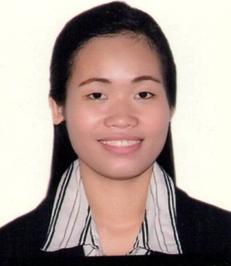 Annalyn.370807@2freemail.comOBJECTIVE: To apply the skills I gained through years of fruitful employment by gaining responsible position with a well-respected and established international organization.EXPERIENCE:         October 2015 – May 2017        Brilliant Minds Interactive School of Excellence, Batangas Philippines     SPED TEACHER      Duties & ResponsibilitesLesson PlanningPreparing Visual Materials Daily   Ensures that the students are enjoying and learning the lesson Provides a holistic approach in catering to the needs of the ChildTo appreciate, love and care to the Children with Special Needs     July 2014 – October 2015     Mckinley Hill International School, Batangas Philippines     LIASON ADMINISTRATIVE ASSISTANT     Duties & ResponsibilitiesReport to the Liason Officer on a daily basisIn-charge of the reception area. Answering and directing phone callsMaintain contact listsReceives and monitor couriers of the employeesEnsures the reception area is clean and tidy Assist and coordinates company activities & eventsDevelop and maintain a filing systemAct as the point of contact for internal and external clientsLiaise with executive and senior administrative assistants to handle requests and queries from senior managersAssist in the preparation of regularly scheduled reportsActively performs in the organization and attend the needs of the management whenever there is a meeting.Monitoring employees attendance daily    January 2014-July 2014     Special Education, Lontok Memorial School, Batangas Philippines    STUDENT TEACHER (On the Job TrainingSKILLS:         Proficient in MICROSOFT (Word, Excel, Power Point and Internet Applications)Proficient in oral and written communication        Knowledge in Clerical & Office WorkGood interpersonal communication skills Can manage children with special needsEDUCATIONAL BACKGROUND          COLLEGE: 2010-2014 Bachelor of Elementary Education Major in SpeciaL                                    Education Kolehiyo ng Lungsod ng Lipa, Dagatan, Lipa City, Philippines          SECONDARY: 2006-2009 Fernando Air Base National High School                               Fernando Air Base Lipa City, Batangas, PhilippinesTRAININGS/SEMINARS ATTENDED:Authentic Assesment of Student Leraning Outcome       “Lesson planning in Mother Tongue,Method   and Strategies in different Subject Using   Mother Tongue”, Fiesta Mall, Dagatan Marawoy Lipa City Batangas(BAFED) Batangas’ Future Educators  K-12 and Beyond: Principles and Concepts for the 21st Century Learner February 7, 2014 – LCC (LIPA CITY COLLEGESPERSONAL RECORDAge:                         26 years oldSex:                         Female Civil Status:              SingleCitizenship:              FilipinoVisa Status:             Tourist VisaI, the undersigned certify that, to the best of my knowledge and belief, these curriculum vitae correctly describes my qualifications and experience. I understand that any willful misstatement described herein may lead to my disqualification or dismissal, if employed.         Applicant